Denne sjekkliste skal fylles ut av laboratorier som søker om, eller ønsker å fornye sin akkreditering. Dersom et akkreditert laboratorium har gjort større endringer i struktureringen av sitt kvalitetssystem skal sjekklisten også fylles ut, samt ved første gangs vurdering etter NS-EN ISO/IEC 17043.Paragrafene refererer til inndelingen av NS-EN ISO/IEC 17043. I noen tilfeller refereres også til andre kravdokumenter.Framdriften av søknadsbehandlingen er avhengig av at skjemaet fylles ut korrekt og er tilstrekkelig detaljert. Ved mangelfull utfylling vil søknaden bli returnert.Dersom kvalitetsdokumentasjonen gir et klart og entydig svar på punktene i sjekklisten, er det tilstrekkelig med angivelse av referanse til relevant avsnitt i laboratoriets dokumentasjon. Slik referanse skal oppgis med størst mulig detaljeringsgrad. For forhold der det er behov for en nærmere redegjørelse enn den som kvalitetsdokumentasjonen gir, skal merknadsfeltet (svarfeltet) fylles ut. OBS! For de punktene i sjekklisten som ikke er relevant for laboratoriets praksis, skal merknadsfeltet fylles ut med ”Ikke relevant”.Legg ved tilleggsinformasjon dersom det blir for liten plass i svarrubrikkene.KryssreferanserEksterne referanser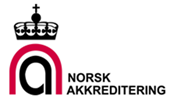 Samsvarsmatrise for NS-EN ISO 17043:2010Samsvarsmatrise for NS-EN ISO 17043:2010Samsvarsmatrise for NS-EN ISO 17043:2010Dok.id.:D00301Samsvarsmatrise for NS-EN ISO 17043:2010Samsvarsmatrise for NS-EN ISO 17043:2010Samsvarsmatrise for NS-EN ISO 17043:2010SkjemaGodkjent av: ICLVersjon:1.08Gyldig fra:10.01.2023Gyldig fra:10.01.2023Fylles ut av søkerOrganisasjonens navn:Adresse:E-mail:Telefon:WEB-adresse:Kontaktperson:Dato:KravForklaringLokalisering i KS-dokumentasjonen (bok, kapittel, bilag, evt. prosedyrene) Merknader§ 4.1 GenereltBevis på kompetanse innen det fagområdet SLP aktivitetene skal gjennomføres. (Eks: akkrediteringsdokumenter)§ 4.2 PersonellLaboratoriets mål for utdannelse, opplæring og ferdigheterPolitikk for identifikasjon av opplæringsbehov/ opplæringsprogramKontrakt og tilsyn med kontrahert personellProsedyre for opplæring, vedlikehold og oppdatering av personellets kvalifikasjoner innen styringssystemet Prosedyre for opplæring, vedlikehold og oppdatering av personellets kvalifikasjoner innen tekniske aktiviteter (4.2.4 a – k)Prosedyre og kriterier for godkjenning av ulike typer personell/aktiviteterOversikt over hvem som er godkjent til å utføre de enkelte oppgavene i SLP-prosessen (4.2.4 a – k) inkludert dato for godkjenningBeskrivelse av hvordan effektiviteten av opplæringstiltak evalueres§ 4.3 Utstyr, lokaler og miljøforholdBeskrivelse av lokalene og utstyr – gjerne i form av skisse samt listerBeskrivelse av laboratoriets system for adgangskontrollBeskrivelse av hvilke tiltak som er satt i verk for å hindre eventuell krysskontamineringAngivelse av de krav som stilles til laboratoriemiljøetBeskrivelse av og system for registrering av miljøparametere§ 4.4 Utformning av SLP-program§4.4.1 PlanleggingBeskrivelse av planleggingsprosesser før SLP
(se krav a – u)Tilgang til teknisk ekspertise/advisory group
(se krav a-i)§ 4.4.2 Preparering av testobjektProsedyrer før tillaging/preparering av testobjekterInstruksjoner til deltakerne hvis disse skal forberede testobjekt før prøvingen§ 4.4.3 Homogenitet og stabilitetHvordan sikres rett homogenitet og stabilitet på testobjektet?Prosedyre og statistiske modeller.Rutiner som viser hvordan man tar hensyn til stabiliteten på prøveobjekt i resultatberegning § 4.4.4 Statistisk designRutiner før utvikling av statistisk design for hver type av SLP-program. Disse rutinene skal ta hensyn til for eksempel type data, krav til nøyaktighet, ulikt antall deltakere, ulike typer feil samt antall resultater.  Se også 4.4.4.3.  Referanser til metoder eller standarder for statistisk design§ 4.4.5 Fastsatt verdiProsedyre for etablering av fastsatt verdi (referanseverdi) som der det er relevant også tar hensyn til krav på sporbarhet og usikkerhet. Rutiner og politikk før håndtering av fastsatt verdi Rutiner for bruk av konsensusverdi dersom relevant.§4.5 Valg av metode eller prosedyrePolitikk og rutine som viser hvordan man tar hensyn til at deltakerne kan benytte seg av sine egne prøvingsmetoder ved deltagelse i SLP-program§4.6 Utførelse av SLP programmer§ 4.6.1 Instruksjon til deltagerneRutine for hvordan man på forhånd informerer deltakerne om tidsplan for SLP-program. Utarbeidelse av, og innhold i, instrukser til deltagerne.§ 4.6.2 Håndtering og oppbevaring av objekter/materialeBeskrivelse på hvordan man håndterer og oppbevarer SLP-materiale/prøvingsobjekter.Krav på oppbevaringsrom og prosedyre for mottak/uttakKrav til jevnlig kontroll av SLP-materiale, kjemikalier og annet materialeRutiner for håndtering av potensielt farlig SLP-materiale.§ 4.6.3 Pakking, merking og distribusjonDokumentert rutine for pakking, merking og distribusjon Beskrivelse av spesielle miljøkrav ved transport av SLP-materialet og hvordan dokumentasjon på at dette gjennomføres på en sikker måte (med godkjente transportleverandører) skal framskaffesInstruks for hvordan transport av SLP-materiale fra en deltager til en annen skal foregå, dersom relevantRutine for deltakernes verifisering av at SLP-materialet er mottatt§ 4.7 Analyse og evaluering av resultater§ 4.7.1 Analyser og registreringerValidering av datautstyr samt software som benyttes for analyser og registreringer inkludert backup og system recovery planSystem for mottak av analysedata fra deltaker samt ruiner som viser hvordan dette system skal benyttes (inkludert rutine for kontroll av data fra deltaker) Metode for håndtering av «outliers» samt krav på hva som anses som «outlier» for hvert SLP-programAnalyse og rutine for identifisering av resultater som er uegnet for videre bruk/analyseKrav og prosedyre for å identifisere SLP-prøver som etter distribusjon viser seg uegnet til prøving§ 4.7.2 Evaluering av resultaterDokumentert metode for evaluering av resultater (inkludert en beskrivelse av hvilke forutsetninger som gjelder for bruk av metoden)  Rutine for evaluering av deltakernes prestasjoner i henhold til punktene a – h. § 4.8 RapporteringRutiner for utarbeiding av rapporter som sammenfatter alle resultatene og indikerer individuelle resultater. Kan gjelde både preliminære rapporter og sluttrapporter. Innehold i henhold til §4.8.2 a – tHvordan og når rapporter gjøres tilgjengelig for deltagernePolitikk for bruk av SLP-rapporterRutine for revidering av rapporter§ 4.9 Kommunikasjon med deltagerneRutine som viser hvordan man informerer om SLP-programmet til potensielle deltakerRutine som viser hvordan man informerer deltaker om endringerRutine for mottak og behandling av klage fra deltaker på evaluering av eget resultatBeskrivelse av krav til arkivering av kommunikasjon med deltaker. Hva skal arkiveres og på hvilken måte?§ 4.10 KonfidensialitetRutine som viser hvordan man sikrer konfidensialitet for deltakerne og deres resultaterHvis det er aktuelt å ikke behandle deltagelse/resultater konfidensielt må det etableres rutiner for hvordan dette skal håndteres samt hvordan man informerer deltakerne om dette§ 5.1 OrganisasjonInformasjon om selskapsform - eksempelvis stiftelse, aksjeselskap, ANS etc.Organisasjonskart og beskrivelse av laboratoriets organisasjonsstruktur med angivelse av aktiviteter og rapporteringsveier (faglig og administrativt)Angivelse av ansvar og myndighet innen organisasjonsstrukturenAngivelse av personell for ledelse og tekniske oppgaver som uavhengig av andre ansvarsområder har nødvendig myndighet og ressurser til å utføre sine oppgaverOrganisasjonskart for, og en beskrivelse av, den organisasjonen som laboratoriet eventuelt er en del av Angivelse av laboratoriets nøkkelpersonell og kvalitetsansvarlig samt stedfortredere for disse stillingeneBeskrivelse av at kvalitetsleder har direkte adgang til øverste ledelseBeskrivelse av laboratoriets nøkkelkunder, også interne oppdragsgivereAvklare mulige interessekonflikter med hensyn på upartiskhet, uavhengighet og integritet, og hvordan laboratoriet har løst disseBeskrivelse av hvilke andre aktiviteter laboratoriet (evt. ansatte) er involvert i ved siden av den akkrediterte SLP-aktiviteten og hvordan disse er organisert i forhold til hverandreAngivelse av hvordan det sikres at laboratoriet får tilstrekkelige ressurser til å ivareta sine forpliktelser – eget regnskap og budsjettErklæring om at alle aktiviteter utføres uavhengig av press som kan påvirke resultatene av arbeidetOpplysninger om lønnssystemet for laboratoriets personell- personellets lønn skal være uavhengig av antall prøver og deres resultatBeskrivelse av hvordan konfidensiell informasjon fra oppdragsgiver og deres eierrettigheter beskyttes, inkludert prosedyrer for å beskytte elektronisk lagring og overføring av resultaterBeskrivelse av hvordan ledelsen har etablert hensiktmessige kommunikasjonsprosesser § 5.2 StyringssystemetAutorisert erklæring om kvalitetspolitikken inkludert målene for styringssystemet knyttet til kvalitet på SLP-aktiviteteneBeskrivelse av hvordan de overordnede målene for SLP-aktivitetene fastsettes og gjennomgås under ledelsens gjennomgåelse Beskrivelse av ledelsens forpliktelse til å overholde kravene i standarden og kontinuerlig gjør styringssystemet mer effektivt.Beskrivelse av hvordan ledelsens sikrer at personalet forstår betydningen av kundenes krav og behov Liste eller lignende som angir hvilke dokumenter som inngår i kvalitetssystemetBeskrivelse av oppbyggingen av kvalitetssystemetKlargjøring av rollene og ansvaret til den tekniske ledelsen og kvalitetslederenBeskrivelse av hvordan ledelsen sikrer at integriteten i styringssystemet opprettholdes ved endringer av systemet§ 5.3 DokumentstyringBeskrivelse av hvem som har autoritet til å godkjenne ulike typer dokumenterProsedyre for styring av dokumenter som angir gyldig utgave og distribusjon samt tilbaketrekking og arkivering av utgåtte dokumenterDokumentregister med angivelse av gyldig utgave av de ulike dokumenter/arbeidsprosedyrerProsedyre(r) for utarbeidelse og entydig identifikasjon av dokumenter Prosedyre for periodisk gjennomgang og oppdatering av dokumenterRegler for dokumentendringer (gjennomgåelse, godkjenning og lignende) inkludert endringer for hånd dersom dette er tillattBeskrivelse av hvordan endringer eller ny tekst identifiseresProsedyre for endringer av dokumentasjon i datasystemetRegler for bruk av kopierte prosedyrer/ rutiner, oversikt over hvem som har kopier og antall kopierFor elektroniske system: Regler for hvem som eventuelt kan ta utskrift, og regler og status på slike utskrifterPå hvilken måte er kvalitetshåndbok med relevante vedlegg/ bilag tilgjengelig for personalet ved laboratorietEr arbeidsprosedyrer tilgjengelig der oppgaver utføres§ 5.4 Gjennomgåelse av forespørsler, tilbud og kontrakterProsedyre(r) for hvordan laboratoriet behandler forespørsler, tilbud, kontraktsinngåelser og avtaler i forbindelse med alle typer oppdrag laboratoriet påtar seg som SLP-arrangør. Prosedyre for hvordan en behandler endringer for et avtalt oppdragRegler for registreringer i forbindelse med gjennomgang av kontrakter og endringer i slikeRegler for informasjon til kunde om avvik fra eller endringer i kontrakt/avtale § 5.5 Underleveranse av prøvinger og kalibreringerProsedyre(r) for bruk av underleverandører ved SLP-arrangement. (Underleverandører kan ikke benyttes for planlegging av SLP, vurdering av resultater samt godkjenning av sluttrapport) Regler for dokumentasjon av underleverandørenes kompetanseRegler for hvordan kunden informeres om bruk av underleverandør Henvisning til register over aktuelle underleverandører med angivelse av aktuell aktivitet for hver underleverandør§ 5.6 Kjøp av tjenester og materiellPolitikk og prosedyre(r) for valg og innkjøp av tjenester, forbruksmateriell og reagenserRutiner for mottak, kontroll og lagring av materiell, reagenser og forbruksmateriellProsedyre(r) som beskriver hvordan leverandører bedømmes og hvordan leverandører følges oppListe over godkjente leverandører§ 5.7 Tjeneste til kundenProsedyre(r) som beskriver at SLP-arrangør er villig til å samarbeide med deltakere og andre interessenter samt beskrive hvordan laboratoriet sikrer konfidensiell behandling overfor andre kunderBeskrivelse av hvordan kundetilfredshet måles, og hvordan tilbakemeldinger fra kundene evalueres§ 5.8 KlagerPolitikk og prosedyre(r) for registrering, behandling, oppfølging og tilbakemelding til deltakere og kunder ved mottak av klager§ 5.9 Styring av prøvings- og/eller kalibreringsarbeid med avvikPolitikk og prosedyre(r) for registrering og behandling av avvik i forhold til egne prosedyrer eller krav avtalt med kundenAvklaring av ansvar- og myndighetsforhold§ 5.10 ForbedringBeskrivelse av hvordan arrangøren kontinuerlig skal forbedre effektiviteten til styringssystemet ved bruk av kvalitetspolitikken, revisjonsresultater, analyser av data, korrigerende- og forebyggende tiltak og ledelsens gjennomgåelse§ 5.11 Korrigerende tiltakBeskrivelse av politikk og prosedyre for utpeking av personell med myndighet til å iverksette korrigerende tiltakRegler for årsaksanalyseRegler for valg og iverksetting av korrigerende tiltakRegler for overvåking av korrigerende tiltakRutine for når tilleggsrevisjoner skal gjennomføres i forbindelse med korrigerende tiltak§ 5.12 Forebyggende tiltakProsedyre for hvordan potensielle kilder til avvik identifiseres. Regler for utarbeidelse, iverksetting og overvåking av tiltaksplaner§ 5.13 Styring med registreringerProsedyre for identifikasjon, innsamling, registrering, tilgang til, arkivering, lagring, vedlikehold og avhending (makulering) av alle typer registreringer Rutiner for å registrere alt som er nødvendig for å kunne gjennomføre en vertikal revisjonRegler for endringer i registreringer, f.eks i rådata§ 5.14 Interne revisjonerProsedyre og ansvarsfordeling for gjennomføring av interne kvalitetsrevisjoner (både horisontale og vertikale) inkludert revisjon av kvalitetslederens arbeid Opplysninger om kvalifikasjonskrav for revisorerListe over godkjente revisorerPlan for hva som skal revideres, når revisjonen skal utføres og av hvemRetningslinjer for utarbeidelse av planer, rapportering, oppfølging/korrigerende tiltak og arkivering av resultaterInformasjon til deltagere og kunder der funn i interne revisjoner kan ha påvirket resultater fra SLP-programRegler for oppfølgingsrevisjoner§ 5.15 Ledelsens gjennomgåelserProsedyre for planlegging, gjennomføring og oppfølging av resultater fra ledelsens gjennomgåelse av kvalitetssystemet, inkludert liste over tema som skal tas opp på møtetBeskrivelse av hvordan resultater innarbeides i laboratoriets system for planlegging for kommende årBeskrivelse av rapportering og arkivering av referat fra ledelsens gjennomgåelse av kvalitetssystemetVilkår for bruk av Norsk akkrediterings logoVilkår for å være akkreditertVilkår for fleksibel akkreditering